О проведении конкурса «Лучший двор» сельского поселения Миякибашевский сельсовет муниципального района Миякинский район Республики Башкортостан посвященного Году Экологии - 2017.В соответствии с Законом Российской Федерации от 06.10.2003 № 131-ФЗ «Об общих принципах организации местного самоуправления в Российской Федерации», Уставом сельского поселения Миякибашевский сельсовет муниципального района Миякинский район Республики Башкортостан п о с т а н о в л я ю:Провести конкурс «Лучший двор» сельского поселения Миякибашевский сельсовет муниципального района Миякинский район РБ в период с 26 мая 2017 года по 31 сентября 2017 года.  Утвердить состав конкурсной комиссии по подготовке и проведению   конкурса, согласно приложению № 1Утвердить Положение о конкурсе «Лучший двор» сельского поселения Миякибашевский сельсовет, согласно приложению №1. И.о главы сельского поселения 				В.Ф. ВалиахметовПриложение №1 к постановлениюГлавы сельского поселенияМиякибашевский сельсоветОт 26.05.2017 №36Конкурсная комиссия- председатель комиссии – глава сельского поселения Аминев Руслан Ахтямович.- секретарь комиссии – библиотекарь Анясской сельской библиотеки – Каюмова Амина Зульфатовна.Члены комиссии: - управляющий делами администрации сельского поселения - Валиахметов Валерий Фагимович.- депутат Совета сельского поселения – Ануфриев Геннадий Николаевич.Приложение №2 к постановлениюГлавы сельского поселенияМиякибашевский сельсоветОт 26.05.2017 №36Положение о проведении конкурса «Лучший двор»Общие положенияНастоящее положение определяет условия и порядок проведения конкурса «Лучший двор» (далее по тексту – Конкурс).Конкурс проводится Администрацией сельского поселения Миякибашевский сельсовет муниципального района Миякинский район Республики Башкортостан и направлении на развитие инициативы населения в улучшении содержания, благоустройства и озеленения придомовых территории, привлечение населения к участию в работе по обеспечению сохранности жилищного фонда, создание более комфортных условий проживания на территории муниципального образования.Задачами конкурса являются:- благоустройство дворовых территории;- создание условий для расширения участия жителей поселения в сфере благоустройства дворовых территории;- увеличение зеленых зон придомовых территорий;- формирование эстетической культуры граждан.Участники конкурсаК участию приглашаются организации всех форм собственности, жители сельского поселения.Сроки проведения конкурсаКонкурс проводится с 26 мая 2017 по 31 сентября 2017 года.Подведение итогов конкурса  проводится до 31 октября 2017 года.Награждение победителей проводится 30 декабря 2017 года.Победителям вручаются благодарственные письма администрации, памятные призы.Информация об итогах конкурса на звание Лучший двор» будет размещена на официальном сайте администрации сельского поселения Миякибашевский сельсовет муниципального района Миякинский район Республики Башкортостан.Условия проведения Конкурса4.1 Конкурс проводится по номинациям:А) Благоустроенный двор.Б) Родники.В) Подари дереву жизнь.Г) Ландшафтный дизайн (цветники)Д) Исследовательский проект (для школьников и студентов) творческая работа.Максимальная оценка конкурса - 50 баллов.Максимальная оценка каждого пункта – 10 баллов.4.2 Требования к конкурсным материалам:1. Конкурсные фотоматериалы должны быть на бумажном носителе или в электронной форме.2. пояснительная записка должна содержать:- адрес, фамилию, имя, отчество, номер телефона, согласие на обработку персональных данных согласно действующему законодательству;- характеристику объекта;- сведения для представления об объекте благоустройства.Подведение итоговЧлены комиссии по результатам выезда на место в соответствии с условиями конкурса заполняют оценочные карточки по которым определяются победители конкурса, получившие наибольшее количество баллов, пять лучших дворов частного сектора.Итоги конкурса «Лучший двор» размещаются в СМИ и на официальном сайте администрации сельского поселения Миякибашевский сельсовет муниципального района Миякинский район Республики БашкортостанБАШKОРТОСТАН РЕСПУБЛИКАҺЫМИӘКӘ РАЙОНЫ МУНИЦИПАЛЬ РАЙОНЫНЫҢ МИӘКӘБАШ АУЫЛСОВЕТЫ АУЫЛ БИЛӘМӘҺЕХАКИМИӘТЕ 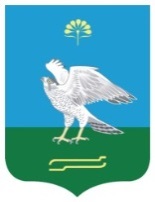 АДМИНИСТРАЦИЯ СЕЛЬСКОГО ПОСЕЛЕНИЯ МИЯКИБАШЕВСКИЙ СЕЛЬСОВЕТ МУНИЦИПАЛЬНОГО РАЙОНА МИЯКИНСКИЙ РАЙОН РЕСПУБЛИКИ БАШКОРТОСТАНҠАРАРПОСТАНОВЛЕНИЕ26 май 2017 й.№3626 мая 2017 г.